GRADSKO VIJEĆE							KLASA: 024-03/23-02/07 			URBROJ: 2133-1-01/01-23-1					Karlovac, 17. svibnja 2023. godine 		Na temelju članka 74. stavak 1., članka 75. stavak 1. i 2. i članka 76. Poslovnika Gradskog vijeća grada Karlovca (Glasnik Grada Karlovca broj 9/21-potpuni tekst i 9/22) predsjednik Gradskog vijeća Grada Karlovca S   A   Z   I   V   A23. SJEDNICU GRADSKOG VIJEĆA GRADA KARLOVCA,ZA  25. SVIBNJA 2023. GODINE  (ČETVRTAK)S POČETKOM RADA U 09:00 SATIU VELIKOJ VIJEĆNICI GRADA KARLOVCABANJAVČIĆEVA 9, KARLOVACZa sjednicu predlažem sljedeći:D N E V N I   R E DUsvajanje skraćenog zapisnika sa 22. sjednice Gradskog vijeća Grada Karlovca,Odluka o raspodjeli viška prihoda i primitaka proračuna Grada Karlovca za 2022. godinu,Prve izmjene i dopune Proračuna Grada Karlovca za 2023. godinu,Odluka o povećanju temeljnog kapitala Vodovod i kanalizacija d.o.o.,Odluka o povećanju temeljnog kapitala Gradska toplana d.o.o.,Odluka o povećanju temeljnog kapitala Mladost d.o.o.,Prve izmjene i dopune Programa građenja komunalne infrastrukture u 2023. godini,Prve izmjene i dopune Programa održavanja komunalne infrastrukture u 2023. godini,Prve izmjene i dopune Programa očuvanja i obnove objekata i infrastrukture zaštićene spomeničke baštine unutar kulturno-povijesne cjeline u 2023. godini,Prve izmjene i dopune Programa javnih potreba u sportu Grada Karlovca za 2023. godinu,Prve izmjene i dopune Programa javnih potreba u tehničkoj kulturi Grada Karlovca za 2023. godinu,Prve izmjene i dopune Programa javnih potreba u predškolskom odgoju i obrazovanju za 2023. godinu,Prve izmjene i dopune Plana rashoda za nabavu proizvedene dugotrajne imovine i dodatna ulaganja na nefinancijskoj imovini osnovnih škola u 2023.godini,Prve izmjene i dopune Programa financiranja zaštite od požara u 2023. godini,Prve izmjene i dopune Programa mjera poticanja razvoja turizma na području Grada Karlovca za 2023. god.,Prve izmjene i dopune Programa poticanja poljoprivrede i ruralnog razvoja na području Grada Karlovca za 2023. god.,Prve izmjene i dopune Programa razvoja malog i srednjeg poduzetništva na području Grada Karlovca za 2023. godinu,Prve izmjene i dopune programa korištenja naknade za zadržavanje nezakonito izgrađenih zgrada u prostoru u 2023. godini,Odluka o naknadama članovima Gradskog vijeća Grada Karlovca i članovima radnih tijela Gradskog vijeća Grada Karlovca,Odluka o prihvaćanju Izvješća provedbe Godišnjeg plana upravljanja imovinom Grada Karlovca za 2022. godinu,Odluka o osnivanju Vijeća za prevenciju kriminaliteta Grada Karlovca,Odluka o prvim izmjenama i dopunama Odluke o kriterijima, mjerilima i načinu financiranja decentraliziranih funkcija u osnovnim školama na području grada Karlovca u 2023. godini,Zaključak o prihvaćanju Izvješća o radu Zajednice organizacija amaterskih kulturnih djelatnosti za 2022. godinu,Zaključak o prihvaćanju Izvješća o radu Karlovačke športske zajednice za 2022. godinu,Zaključak o prihvaćanju Izvješća o radu  Zajednice tehničke kulture Karlovac za 2022. godinu,Rješenje o razrješenju i imenovanju člana Odbora za statut i poslovnik Gradskog vijeća Grada Karlovca.PREDSJEDNIKGRADSKOG VIJEĆA GRADA KARLOVCAMarin Svetić, dipl.ing. šumarstva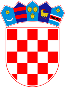 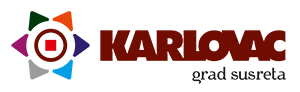 		REPUBLIKA HRVATSKAKARLOVAČKA ŽUPANIJA		REPUBLIKA HRVATSKAKARLOVAČKA ŽUPANIJA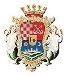 GRAD KARLOVAC